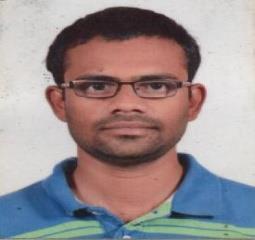 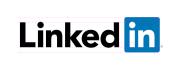 HARSHA	CITIZEN OF INDIACivil & Environmental Engineering,  harsha.370027@freemail.com CIVIL / ENVIRONMENTAL ENGINEERDynamic, qualified, and a highly ethical Civil Environment Engineer seeks to leverage R&D background, industrial experience in Water Supply Networks, Wastewater treatment, Hazardous waste management ,Stack Emission Monitoring, Water treatment & technology. expertise in Water and Wastewater engineering.Highly accomplished and results-driven professional with demonstrated experience in sewerage treatment plants, water treatment, design of wastewater treatment plant and effluent treatment plant; consistently provide an exceptional performance.Excellent organizational, lecturing, interpersonal, written and oral communications skills; ability to build rapport with clients, laboratory staff, scientists, and colleagues; innate ability to succeed in high-pressure, challenging, and deadline-driven environments; skilled in learning and implementing new techniques in environmental technology.AREAS OF EXPERTISEEDUCATIONVTU BELGAUM, KARNATAKA, INDIAMaster of Technology in Environmental Engineering (2013) GPA 8.35 out of 10VTU BELGAUM, KARNATAKA, INDIABachelor of Engineering in Civil (2010) FIRST CLASSDEPARTMENT OF PRE-UNIVERSITY EDUCATION, BANGALORE, KARNATAKA, INDIAPre-University Certificate (2005) FIRST CLASSCENTRAL BOARD OF SECONDARY EDUCATION, DELHI, INDIASecondary School Examination (2003) FIRST CLASSPEER-REVIEWED PUBLICATIONS AND ABSTRACTSHarsha Bemalgi, Dr M.N.Dandigi “ Characterization and Design of Sewage Treatment Plant in Bidar City” International Journal of Engineering Research & Technology (IJERT) ISSN : 2278-0181 Vol.3 Issue 9, September - 2014PROFESSIONAL EXPERIENCERAMBOLL ENGINEERING CONSULTANTS	INDIA	Feb 2017-till dateCharged as a Drainage Engineer supporting project managers and project engineers in theDesign of Wastewater treatment ProcessPlanning of Wastewater and Storm water Pipe NetworksDefine treatment goals and make recommendations with current treatment methods of wastewaterDevelop Drawings and Process Flow Diagrams for Wastewater treatment.Creating Animation and model of Wastewater Treatment plant in Navisworks Software.Analysing Wastewater Network Using DandasGraf as per DS 432 Code of Practise for sanitary drainage wastewater installations.development of Various Engineering project ranging in complexity and size from planning through construction within the areas of water and wastewater, waste management and environmental assessments. Work for this position include:Planning, design and construction phase services on water, wastewater and infrastructure projects including piping, pumping and treatment systems.Planning and design of Zolm water pipe diameter and the Network Extensions( Ground tank, Pump station and Elevated tank ) and calculated the demand according to 1471 needs.Planning and design of El Seil El Kbeer water pipe diameter and the Network Extensions( Ground tank, Pump station and Elevated tank ) and calculated the demand according to 1471 needs.Planning and Design of Kodima Sewer Pipe NetworkPlanning and Design of Mastura Sewer Pipe Network and Suggest the stations of Pump station.Carryout design, engineering calculations and preparation of working drawings and estimates for water and wastewater pipeline schemes.layout the specifications for pumping and lifting system and for the flow of the wastewater through the system.Perform hydraulic, hydrologic and system analysis modeling associated with distribution system, collection system and transient pressure analysisEvaluation and design of water and wastewater networks, water and wastewater treatment works and conveyance.Preparing technical memoranda, reports, drawings, specifications, and other project related documentsPreparation of Environmental Impact Statement/Analysis report.Planning and implementation of the Environmental Policy, Active participation in implementation of Environmental Management System in the industryPerform internal environmental audits.Preparing engineering process and hydraulic calculationsHORIZON ENVIRONMENTAL SERVICES	Sep 2013-Mar 2015Charged as an Environmental Officer with the transformation of various operational processes and procedures in advanced air emission reduction systems, managing effluent treatment plant, ambient air quality monitoring stations and solid waste disposal.Designing, Planning and evaluating the process engineering methods for the effluent treatment plant.Responsible for AAQ monitoring, Stack monitoring, noise monitoring, Fugitive dust including undertaking site inspections of ETP.Responsible for collection & analysis of water quality test for various parameters from STP, Drinking Water & ETP.Performing and obtaining statutory clearances as and when required under Water Act 1974, Air Act -1981,Obtain New Authorizations/Apply renewal for Hazardous waste Authorization, Bio Medical waste Authorization & E-Waste Authorization.Preparation of monthly, quarterly, six monthly, yearly compliance reports as per environmental clearance.Ensure hazardous wastes are properly stored & secured by taking follow up with respective documents and also Ensure that all types of hazardous waste are disposed within 90 days.Prepare & Submit the yearly environmental statement report & hazardous waste annual returns.Reduction, Recycle, Reuse of waste to conserve resourcesResponsible for day to day pollution control activities of the Industry.GVR INFRAPROJECTS LTD	Jan 2010-Mar 2011Charged as a Civil Engineer in Improvement of State Highway (SH-10 ) from Maharashtra Border to Andhra Pradesh Border (Waghdari – Ribbanpally Road ).Detail task assigned and Notable accomplishments include:Manage projects from start to finish including visiting sites to check construction is going to plan.Review of Alignment and structure Designs.Verify and modify Bill of Quantities.Review and evaluate geotechnical investigation reports at site.Study materials report and test results.Maintenance of works including diversion and safety areas during construction.Understanding the design provisions, guiding and checking of reinforcement, rectifying any apparent mistakes, checking and controlling the proper mix designs.Maintaining of DPR, status charts of project day to day basisOTHER AREAS/SOFTWARES: WaterGEMS,, SewerGEMS, DandasGraf, Microstation,NavisworksKEY PROJECTS	Visualization of Tampere Wastewater Treatment Plant	Saudi Aramco Systems for Water and Sanitary Works	Design and Planning of Sewage Treatment Plant in Bidar City Physico-Chemical Characteristics of Wastewater in Bidar City  Hazardous Waste Management	Generation of Behaviour and Strength Statistics of Brick beams with Shear reinforcement using Ferro cement. Water   and Water   andWastewaterTreatmentProcess EngineeringISO 9001:2008TechnologyISO 14001:2015Environmental System ModelingAtmosphericEnvironmentalPollutionContaminated Site Quantity Surveying and Estimation Quantity Surveying and Estimationand ControlAssessment & itsAir Quality MonitoringEnvironmentalPlanningandRemediationWater Resource EngineeringManagementQuality Control (QMS)TeachingHazardous Waste ManagementHazardous Waste ManagementHazardous Waste ManagementInternal auditing Ecology and Environmental Impact Ecology and Environmental Impact Ecology and Environmental Impact Ecology and Environmental ImpactEnvironmental SystemAssessmentModeling Operation and Maintenance of Operation and Maintenance of Operation and Maintenance ofContaminated SiteEnvironmental FacilitiesEnvironmental Facilitiesassessment & its remediation.FKEC ENGINEERING  CONSULTANTS   SAUDI ARABIAJune 2015- Sep 2016Charged  as  a  Civil  Engineer  supporting  project  managers  and  project  engineers  in  theCharged  as  a  Civil  Engineer  supporting  project  managers  and  project  engineers  in  thePlanning,  Designing  andPASSPORT DETAILSPLACE OF ISSUE : BENGALURUDATE OF ISSUE : 12/26/2014DATE OF EXPIRY : 12/25/2024